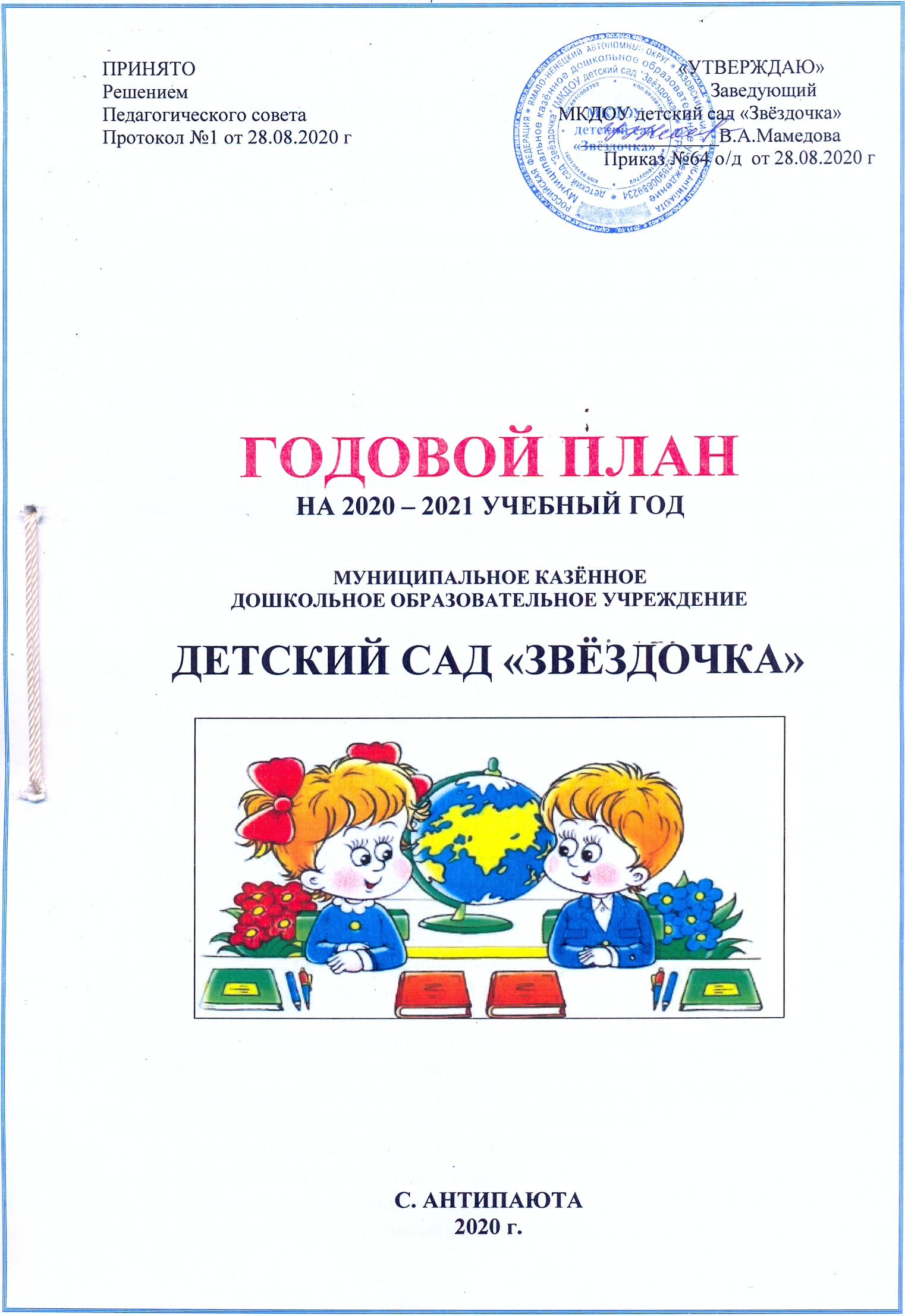 Анализ работы за 2019 -2020 учебный год.Основные  сведения об учреждении,характеристика материальной базы.МКДОУ детский сад «Звёздочка» является малокомплектным детским садом, размещенным в 2-х зданиях, расположенных в разных концах поселка на расстоянии около 3-х км. В детском саду функционируют 5групп. В своей деятельности детский сад руководствуется законодательством Российской Федерации, в том числе Законом Российской Федерации «Об образовании», законом Ямало-Ненецкого автономного округа «Об образовании в Ямало-Ненецком автономном округе», законами Ямало-Ненецкого автономного округа и иными нормативными правовыми актами органов государственной власти Ямало-Ненецкого автономного округа, муниципальными правовыми актами органов местного самоуправления муниципального образования Тазовский район, решениями органов управления образованием всех уровней, договором об образовании, заключаемым между Учреждением и родителями (законными представителями), Уставом и локальными актами Учреждения.В соответствии с Уставом, в Учреждении принимаются, издаются и изданы следующие локальные акты:Приказы заведующего МКДОУ детский сад «Звёздочка»;Штатное расписание МКДОУ детский сад «Звёздочка»;Бюджетная смета МКДОУ детский сад «Звёздочка»;Положение об оплате труда;Положение о фонде надбавок и доплат;Положение о комиссии по распределению фонда надбавок и доплат;Положение о Родительском собрании; Положение о Родительском комитете; Положение об Общем собрании; Положение о Совете педагогов;Положение об Управляющем совете; Положение о порядке приёма детей;  Положение о противодействии коррупции;Положение о контрольно-пропускном режиме;Положение о работе с персональными данными;Положение об аттестации педагогических работников, с целью подтверждения соответствия занимаемой должности;Положение о рабочей программе педагога;Положение о публичном докладе;Положение о проведении мониторинга;Положение о контрольной деятельности;Порядок уведомления о фактах обращения в целях склонения работников Муниципального казённого дошкольного образовательного учреждения детский сад «Звёздочка» к совершению коррупционных правонарушений; Должностные инструкции работников;Номенклатура дел МКДОУ.В 2019 году разработан и утвержден новый Коллективный договор, Учреждение работает 5 дней в неделю с 7.30 до 19.30 часов (предпраздничные дни с 7.30 до 18.30 часов), кроме субботы, воскресенья и праздничных дней.Пребывание детей в  Учреждении 12 часов в день.В 2019 – 2020 учебном году в учреждении функционировали следующие группы:Младшая разновозрастная №1 – дети 3-5 лет – 23 воспитанника;Младшая разновозрастная №2 – дети 3-5 лет – 22 воспитанника;Старшая разновозрастная №1 – дети 4-6 лет – 23 воспитанника;Старшая разновозрастная №2 – дети 4-6 лет – 23 воспитанника;Подготовительная к школе группа – дети 6-7 лет – 21 воспитанник.Основную часть воспитанников составляют дети коренной национальности -  104воспитанника.Воспитательно-образовательный процесс в нашем ДОУ проводится в приспособленных зданиях. Корпус № 1 – это часть помещения спального корпуса школы-интерната, корпус № 2 – приспособленное здание, собранное из балков. Из всех видов благоустройств имеется централизованное отопление, электроснабжение, водопровод.В детском саду нет специальных помещений для работы с детьми и условий для организации прогулок.Несмотря на это, сотрудники  детского сада стараются создать благоприятную развивающую среду и обеспечить её соответствие для пребывания в группе детей нескольких возрастов.  Для того чтобы развивающая среда разновозрастных групп нашего детского сада  соответствовала современным требованиям, мы в первую очередь предусмотрели многофункциональное использование групповых комнат. При построении развивающей среды особое внимание уделяется соблюдению принципа комплексирования и гибкого зонирования. Дети в группе имеют возможность одновременно заниматься разными видами деятельности. В группах созданы условия для занятия физкультурой, изобразительным творчеством, музыкой, театральной деятельностью, развивающими, настольными и сюжетно-ролевыми играми. Обеспеченность педагогическими кадрамиМКДОУ детский сад «Звёздочка» всего работают 41 человек. Воспитательно-образовательную работу с детьми в 2019 – 2020 учебном году проводили 12 педагогов (11 воспитателей и 1 учитель-логопед).За 2019-2020 год педагогические работники прошли аттестацию и получили:− первую квалификационную категорию – 1 воспитатель.Курсы повышения квалификации в 2019-2020 году прошли 11 работников детского сада.Характеристика педагогического состава по стажу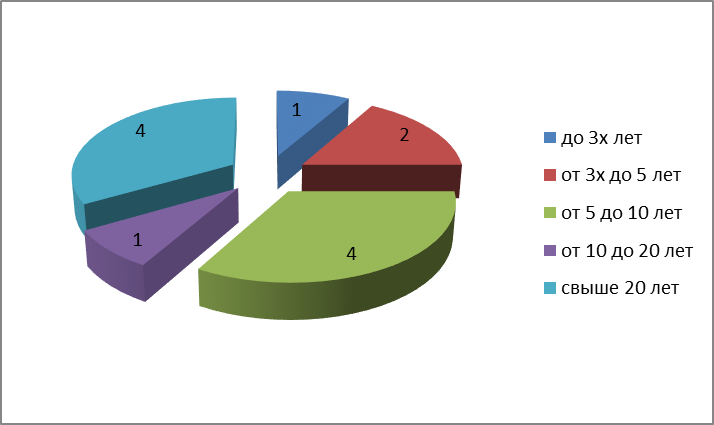 4 педагога имеют стаж работы до 3х лет, от 3-х до 5 лет – 2 педагога, 4 педагога – от 5 до 10 лет, от 10 до 20 лет – 1 педагог, 4 педагога – свыше 20 лет.Характеристика педагогического состава по уровню образования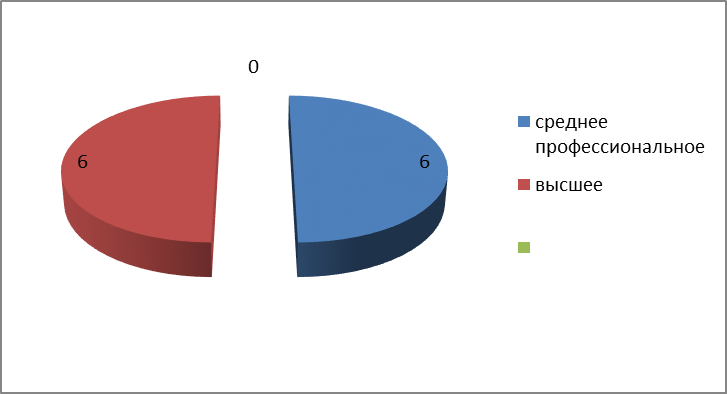 В настоящее время шесть педагогов имеют высшее педагогическое образование. Среднее профессиональное образование имеют шесть педагогов. Характеристика педагогического состава по возрасту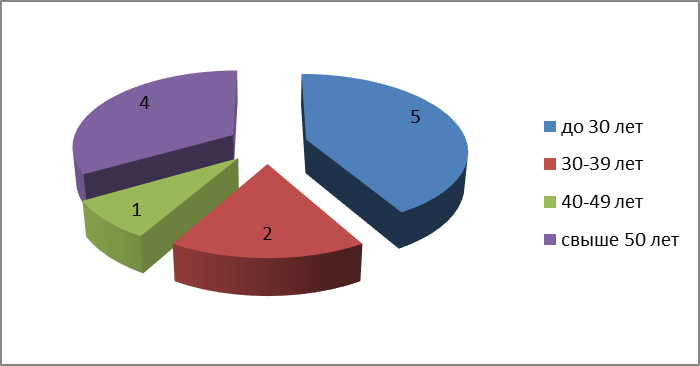 Квалификационная характеристика педагогического состава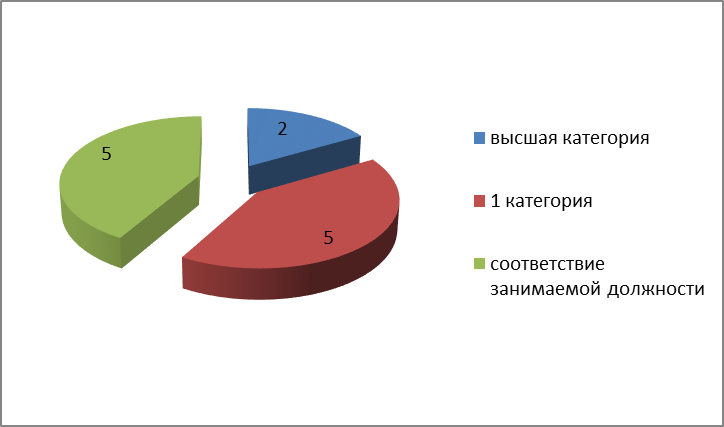 2 педагога имеет высшую квалификационную категорию. 5 педагогов имеют 1-ю квалификационную категорию. 5 педагога имеют соответствие занимаемой должности Анализ педагогического состава ДОУ позволяет сделать вывод о том, что педагогический коллектив имеет достаточный уровень педагогической культуры, стабильный, работоспособный. Достаточный профессиональный уровень педагогов позволяет решать задачи воспитания и развития каждого ребенка.Результаты участия воспитанников в конкурсах, мероприятиях, различного уровня.В 2019-2020 учебном году воспитанники и педагоги ДОУ имели возможность реализовать свой творческий потенциал в различных конкурсах, викторинах, олимпиадах и др. мероприятиях.Вывод: в 2019-2020 учебном году в конкурсах международного, всероссийского и регионального уровня приняли участие 59 воспитанников, что составляет 53 % от общего числа детей в ДОУ. На уровне ОО приняли участие в конкурсах 87% воспитанников от общего числа детей в ДОУ. В 2019-2020 учебном году наметилась положительная тенденция к увеличению не только количества участников, но и количества конкурсов различного уровня. 1.4. Результаты деятельности ДОУ в 2019 – 2020 учебном году.Одной из основных задач ДОУ является обеспечение сохранения и укрепления здоровья детей.По состоянию здоровья дети детского сада распределяются по нескольким группам здоровья.Эта информация учитывается воспитателями при осуществлении индивидуального подхода и проведении всей работы по физическому воспитанию:-назначение двигательного режима;-определение величины двигательной нагрузки;
-проведение закаливающих мероприятий.Распределение детей по группам здоровья2018-2019 учебный год                         2019-2020 учебный годПроводя сравнительный анализ распределения детей по группам здоровья за 2 года, надо отметить, что в этом году увеличилось количество детей с 1й группой здоровья, и 1 ребенок с 5 группой здоровья. Подавляющее большинство детей по-прежнему имеют II группу здоровья, то есть являются условно здоровыми.В ДОУ регулярно проводится сезонная профилактика простудных заболеваний, во время которой дети ежедневно получают поливитамины, свежий лук, чеснок. Кроме этого проводится аэрофитотерапия. В связи с передачей медицинских работников из штатов детского сада в здравоохранение появились некоторые сложности. Если в прошлые годы многие профилактические мероприятия мы проводили под наблюдением медсестры, то теперь воспитатели всё проводят самостоятельно.Все дети ежегодно проходят медицинский осмотр врачей-специалистов, приезжающих к нам с райцентра пгт Тазовский.Врачами осмотреноЧисло детей, нуждающихся в коррекции зрения 1. 0, проведена коррекция 02.-Стоматологическая помощь детям: подлежало санированию1. 106/98, санировано 2. Противотуберкулезная работа: обследовано реакций Манту 1.112/102, выявлено с виражом туберкулиновой пробы 8/8,Выявлено с гельминтами-0, санировано-0.1.5. Результаты освоения основнойобщеобразовательной программы ДОУС целью изучения процесса достижения детьми планируемых итоговых результатов освоения образовательной программы проводится мониторинг.Мониторинг проводится в рамках педагогической диагностики (оценки индивидуального развития детей дошкольного возраста, связанной с оценкой эффективности педагогических действий и лежащей в основе их дальнейшего планирования).Педагогическая диагностика проводится в ходе наблюдений заактивностью детей в спонтанной и специально организованной деятельности по пяти образовательным областям. Результаты педагогической диагностики используются исключительно для решения следующих образовательных задач:1) индивидуализации образования (в том числе поддержки ребенка, построения его образовательной траектории);2) оптимизации работы с группой детей.Периодичность мониторинга – два раза в год.В начале учебного года по результатам мониторинга определяется зона образовательных потребностей каждого воспитанника: высокому уровню соответствует зона повышенных образовательных потребностей, среднему уровню – зона базовых образовательных потребностей и низкому – зона риска. Соответственно осуществляется планирование образовательного процесса на основе интегрирования образовательных областей с учетом его индивидуализации.В конце учебного года делаются выводы о степени удовлетворения образовательных потребностей детей и о достижении положительной динамики самих образовательных потребностей.Сводная таблица мониторингаосвоения содержания образовательной программына конец 2019 – 2020 учебного года (в %)Условные обозначения к таблице:В – высокий уровень освоения содержания образовательной программыС – средний уровень освоения содержания образовательной программы Н – низкий уровень освоения содержания образовательной программы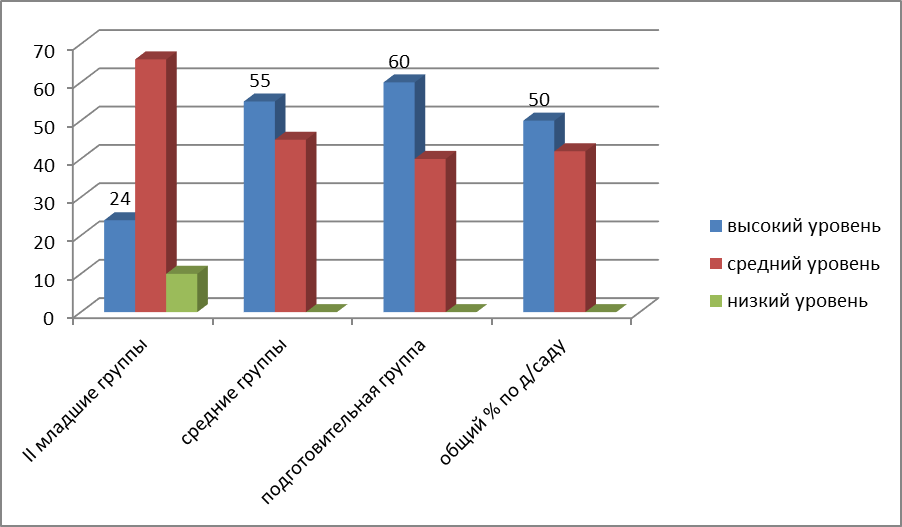 Представленные таблица и диаграмма позволяют сделать вывод, что уровень освоения содержания образовательной программы в основном высокий и средний, причём высокий уровень в последние годы преобладает над средним. Низкий уровень развития в этом году составляет 2%.Основная часть выпускников обладает навыками учебной деятельности, активны на занятиях, имеют хороший словарный запас, развито логическое мышление, умеют слушать и слышать, принимают учебную задачу, владеют навыками самоконтроля и оценки своей деятельности. У детей имеется необходимый объём знаний, отвечающий требованиям программы «От рождения до школы».1.6. Анализ методической работыВ 20219-2020 учебном году перед коллективом стояли следующие задачи:  Совершенствование работы по речевому развитию посредством внедрения инновационных методов формирования коммуникативных навыков дошкольников. Систематизация работы по патриотическому воспитанию дошкольников.Для решения первостепенных задач в ДОУ проводилась систематическая планомерная работа. Эти задачи стояли на постоянном контроле и обсуждались на педагогических советах, родительских собраниях, общих собраниях коллектива. Они нашли свое отражение в темах по самообразованию педагогов, в педагогических консультациях, семинарах. По ним проводились открытые просмотры педагогической деятельности.На педсовете 29.08.2019 г по теме: «Утверждение нормативно-правовых документов, регламентирующих деятельность ДОУ» обсуждались следующие вопросы:1.	Готовность детского сада к новому учебному году 2.	Задачи работы педагогического коллектива в 2020-2021 учебном году.3.	Утверждение нормативно-правовых документов, регламентирующих деятельность ДОУ.С 18 ноября 2019 г. по 22 ноября 2019 г. проводилась проверка состояния воспитательно-образовательного процесса по теме: «Речевое развитие дошкольников в условиях ДОУ»По результатам проверки сделан вывод, что в детском саду ведётся определённая работа по речевому развитию дошкольников. Имеются небольшие недочеты организационного характера.В декабре 2019 года проведен педсовет «Особенности современных форм и методов работы по развитию речи дошкольников».Цель: систематизация знаний педагогов об особенностях речевого развития детей.Были проанализированы следующие вопросы: - система и вариативность планирования работы по развитию речи и воспитанию коммуникативных навыков дошкольников;- наличие и разнообразие пособий для развития речи и воспитания коммуникативных навыков дошкольников;- система работы по развитию речи и воспитанию коммуникативных навыков у детей дошкольного возраста, умение грамотно организовывать и проводить непосредственно образовательную деятельность и совместную деятельность с дошкольниками.Анализ планирования воспитательно-образовательной работы по развитию речи свидетельствует о соблюдении требований программы, учёте возрастных особенностей, системности изучаемого материала.В группах ДОУ созданы условия для развития речи детей: сформированы книжные уголки, в которых целесообразно размещена литература в соответствии с возрастом детей. Дети любят в уголках рассматривать иллюстрации и «читать» книги.В ходе контроля было организовано посещение НОД во всех возрастных группах. Было установлено, что программное содержание НОД по речевому развитию соответствует возрасту детей. Созданы условия для качественной организации работы по развитию речи: демонстрационный и раздаточный материал, продумано рациональное размещение детей, соблюдены санитарно-гигиенические условия. НОД организованы в соответствии с методикой проведения: в организационном моменте создается мотивация детей на предстоящую деятельность.В феврале 2020 года проведен педсовет «Современные подходы к организации нравственно-патриотического воспитания дошкольников» В течение года с педагогами проведены консультации:«Влияние взрослого на речевое развитие ребенка»;«Инновационный подход к планированию образовательного процесса в детском саду»; «Методы и приемы активизации внимания детей»;«Современные взаимодействия проблемы ДОУ и семьи»;«Как знакомить дошкольников с историческим прошлым России».Педагоги детского сада регулярно проводят педагогический всеобуч для младших воспитателей. Так, в этом учебном году для младших воспитателей проведены консультации:«Режим дня ребенка в детском саду»;«Значение гигиены»;«Витамины в детском питании. Содержание витаминов в основных продуктах. Содержание йода в продуктах питания».1.7. Финансово-хозяйственная деятельностьСтруктура доходов и расходов нашего ДОУ представляет собой совокупность бюджетных и внебюджетных средств. Бюджетные средства – это финансы, выделенные из федерального бюджета и бюджета МО Тазовский район, внебюджетные средства – это денежные средства, взимаемые с родителей (законных представителей) за содержание ребенка в детском саду.Распределение объема средств организации по источникам их получения в 2019 годуКод по ОКЕИ: тысяча рублей – 384 (с одним десятичным знаком)Расходы организации в 2019 годуКод по ОКЕИ: тысячи рублей – 384 (с одним десятичным знаком)В 2019-2020 учебном году была продолжена работа по укреплению материально-технической базы и обогащению предметно-развивающей среды на современном уровне. Материально – техническая база ДОУ соответствует правилам ПБ, санитарным правилам и нормам по устройству, содержанию ДОУ, соответствует требованиям ТБ.В рамках подготовки к 2019 – 2020 учебному году в корпусе №1 (часть спального корпуса школы-интерната) проведён очередной капитальный ремонт, во втором корпусе детского сада проведён текущий ремонт: подкрашены стены в коридорах и группах, входные двери, пороги, плинтуса, побелены потолки.В детском саду дети практически полностью обеспечены канцелярскими принадлежностями, игрушками и игровыми пособиями в соответствии с ФГОС.1.8. Заключение. Перспективы и планы развития.Анализ работы ДОУ показал, что в учреждении создается и постоянно улучшается материально-техническая база, предметно-пространственная среда и кадровые ресурсы являются хорошей базой для организации воспитательно-образовательной работы с детьми и решения основных направлений деятельности ДОУ.Результаты мониторинга показывают, что в ДОУ созданы необходимые условия для благоприятного психологического, эмоционального развития детей.  В 2019-2020 учебном году перед коллективом стояли следующие задачи:Совершенствование работы по речевому развитию посредством внедрения инновационных методов формирования коммуникативных навыков дошкольников. Совершенствовать подходы к выбору оптимальных педагогических форм, средств и методов в воспитании у дошкольников нравственно-патриотических чувств, приобщение дошкольников к истории, быту, культуре, традициям народов России.Для решения первостепенных задач в ДОУ проводилась систематическая планомерная работа. Эти задачи стояли на постоянном контроле и обсуждались на педагогических советах, родительских собраниях, общих собраниях коллектива. Они нашли свое отражение в темах по самообразованию педагогов, в педагогических консультациях, тренингах. По ним проводились открытые просмотры педагогической деятельности.Исходя из вышесказанного можно сделать вывод, что в 2019-2020 учебном году педагогический коллектив и весь персонал детского сада в целом проделал неплохую работу. 2019-2020 учебный год был не простой в связи с COVID -19. Перемены в учебном процессе коснулись каждого. От каждого потребовалось умение перестраивать свою деятельность на дистанционное обучение.  2. План работына 2020-2021 учебный год.Годовой план МКДОУ детский сад «Звёздочка» составлен в соответствии сФедеральным законом «Об образовании в Российской Федерации» (от 29.12.2012 года №273-ФЗ)Федеральным государственным образовательным стандартом дошкольного образования (приказ Министерства образования и науки РФ от 17 октября 2013 г. №1155)Санитарно - эпидемиологическими требованиями к уставу, содержанию и организации режима работы ДОУ (СанПиН 2.4.1 3049-13)Примерной общеобразовательной программой «От рождения до школы» под редакцией Н.Е. Вераксы, Т.С. Комаровой, М.А. Васильевой.Инновационной программы дошкольного образования «От рождения до школы» Под ред. Н.Е. Вераксы, Т.С. Комаровой, Э.М. Дорофеевой, 2019 год.  Цель:Создание благоприятных условий в процессе совместной деятельности с родителями для полноценного проживания ребенком дошкольного детства, формирования основ базовой культуры личности, всестороннего развития психических и физических качеств в соответствии с возрастными и индивидуальными особенностями, подготовки к жизни в современном обществе, к обучению к школе.Задачи:1. Продолжать работу ДОУ по сохранению здоровья воспитанников посредством создания системы формирования культуры здоровья и безопасного образа жизни у всех участников образовательного процесса в соответствии с требованиями ФГОС ДО.  2. совершенствовать работу в области художественно-эстетического развития направленную на всестороннее развитие дошкольника.  2.1. Комплектование групп.2.2. Охрана и укрепление здоровья воспитанников.2.3. Организационно-педагогическая работа.2.4. Контрольвоспитательно-образовательного процесса.Тематический контроль.2.4.2. Различные виды контроля.ПК – предупредительный контроль; ОП – оперативный контроль; ТК – текущий контроль. Работа с родителями2.7. Административно-хозяйственная работа№КонкурсыУчастникиРезультатМеждународный уровень1.Международная викторина по математике. 2Диплом 2 место №2017580Всероссийский уровень2Всероссийская онлайн-олимпиада «Все работы хороши…"  2Диплом №18735303Всероссийская онлайн-олимпиада  "Геометрические фигуры"  2Диплом участника №18735304Всероссийский творческий конкурс "Правила дорожного движения глазами детей"  3Сертификат участника  5Всероссийская онлайн-олимпиада «Безопасная дорога" 4Диплом Лауреата II степени ДП-149 №197356Всероссийская онлайн-олимпиада  "Зима"2Диплом 1  место, №19534127Всероссийская онлайн-олимпиада  по окружающему миру "2Диплом 1 место №7882448Всероссийская онлайн-олимпиада  "В мире русских народных сказок"4Диплом 1 место, Серия ДР №85919Всероссийская викторина "Правила дорожного движения"2Диплом 1 место, №5422110"Всероссийская онлайн- олимпиада    "Самое дорогое, что есть уменя - это семья"4Диплом участника11Всероссийская онлайн-олимпиада  по математике 4Диплом 1  место12Всероссийский конкурс к 75 летию победы 4Диплом участникаРайонный конкурс13Районный конкурс чтецов "Вахта памяти", 1сертификат участника14Районный конкурс «Новогодняя открытка 9Участие15Районный конкурс выставках художественного и декоративно прикладного творчества "Северная искусница".  Работа "Богатство Ямала"1Диплом 1 степени, Приказ  от 24.03.20. №11116Районный конкурс выставка художественного и декоративно прикладного творчества "Северная искусница". Работа: Олени - наша жизнь"2Диплом лауреата II степени. Приказ от 24.03.20 №11117  Районный конкурс выставка художественного и декоративно прикладного творчества "Северная искусница".Работа: Северный Оберег"1Диплом лауреата III степени. Приказ от 24.03.20 №11118Районный конкурс выставка художественного и декоративно прикладного творчества "Северная искусница".Работа: "Брусничка"1Диплом лауреата I степени. Приказ от 24.03.20 №11119Районный конкурс выставка художественного и декоративно прикладного творчества "Северная искусница".Работа: "Мой Ямал"2Диплом лауреата I степени. Приказ от 24.03.20 №11120Районный конкурс выставка художественного и декоративно прикладного творчества "Северная искусница".Работа: "День оленевода"2Диплом участникаПриказ от 24.03.20 №11121Районный конкурс выставка художественного и декоративно прикладного творчества "Северная искусница".Работа: Полярная ночь"2Диплом участникаПриказ от 24.03.20 №11122  Районный конкурс выставка художественного и декоративно прикладного творчества "Северная искусница". Работа: "Голубика"1Диплом участникаПриказ от 24.03.20 №11123Районный конкурс выставка художественного и декоративно прикладного творчества "Северная искусница".Работа: Знакомство молодых оленят"2Диплом участникаПриказ от 24.03.20 №11124Всероссийский конкурс к 75 летию победы, 12Диплом участникаМуниципальный уровень25Выставка поделок на уровне ОО «Золотая осень»98Участие26Викторина «По дорогам сказок»,20Диплом участника27Конкурс рисунков «Новогодняя сказка»96Диплом участника28Выставка поделок ко дню защитника Отечества82Участие29Спортивное развлечение на уровне ОО «Зарничка»,12Диплом участникаспециалистыподлежалоосмотрено%Выявлено спатологией%Педиатр112/103112/103100%-      -Окулист48/4348/43100%        4/49%Отоларинголог48/4348/43100%1/1      2%Стоматолог112/102112/102100%106/9895%Хирург48/4348/43100%3/37%Дерматолог---Фтизиатр112/102112/102100%8/88%Невропатолог53/4353/43100%1/12%Логопед--ГруппаОбразовательная областьII младшие подгруппы (19 детей)II младшие подгруппы (19 детей)II младшие подгруппы (19 детей)Средние подгруппы   (33 ребенка)Средние подгруппы   (33 ребенка)Старшие подгруппы     (25 детей)Старшие подгруппы     (25 детей)Подготовительная группа   (35 детей)Подготовительная группа   (35 детей)Общий % по д/садуОбщий % по д/садуОбщий % по д/садуВСНВСВСВСВСН11Социально-коммуникативное развитие3654106238653565355741222Физическое развитие10801046546139604044  54233Познавательное развитие20701059415743554548 50244Речевое развитие157510584260406238 4949 255Художественно-эстетическое развитие256510554561396535 52 46266Вариативная часть35  55  10 505055  45 5842  50482Итого: 24  66 10 55 45660 40 5743  50 42 2Наименование показателей№ строкиФактически123Объем средств организации – всего (сумма строк 02, 06)0140 548,8 в том числе:бюджетные средства – всего (сумма строк 03-05)0240548,8в том числе бюджета:федерального03субъекта Российской Федерации0414 578,2 местного05 25 970,6внебюджетные средства (сумма строк 07, 08, 10-12)06в том числе средства:организации07населения08из них родительская плата09внебюджетных фондов10иностранных источников11другие внебюджетные средства12Наименование показателей№ строкиФактически123Расходы организации – всего (сумма строк 02, 04-11)01 39 802,0в том числе:оплата труда0223 006,1из нее:педагогического персонала(без совместителей)03 9 682,0начисления на оплату труда04 6 972,8питание05 2 689,0услуги связи06 40,8транспортные услуги0714,1коммунальные услуги08 2 827,9арендная плата за пользование имуществом09услуги по содержанию имущества10948,7 прочие затраты11 3 302,6Инвестиции, направленные на приобретение основных фондов12746,8Возрастная группаФ.И.О. педагогаКвалификационная категорияМл.воспитателиМладшая разновозрастная № 1Медведева Е.Н. (первая категория)Зокирова М.Б. (без категории)Лапсуй С.Н.Младшая разновозрастная № 2Алякина Е.А. (первая категория)Яр Е.П. (высшая категория)Салиндер С.Х.Старшая разновозрастная № 2Ядне К.Н. (без категории)Пугорчина А.У. (без категории)Аседа В.Х.Старшая разновозрастная № 1Минигулова И.В. (первая категория)Салиндер А.А. (без категории).Ядне О.ХПодготовительная группаТогой В.П. (первая категория)Яр М.С. (без категории)Лапсуй Ю.М.Яр Г.П.№ п/п№ п/п№ п/пСодержание деятельностиСрокСрокОтветственныйОтветственный11144Система рационального питанияСистема рационального питанияСистема рационального питанияСистема рационального питанияСистема рационального питанияСистема рационального питанияСистема рационального питанияСистема рационального питания1.1.1.Отчет о соблюдении натуральных норм расходования продуктов.ЕжемесячноЕжемесячноМ/сестраМ/сестра2.2.2.Отчет об обеспеченности д/с продуктами.ЕженедельноЕженедельноКладовщикКладовщик3.3.3.Организация питания в группах.ЕжедневноЕжедневноВоспитателиВоспитатели4.4.4.Соблюдение сроков употребления продуктов питания.ЕженедельноЕженедельноКладовщикКладовщик5.5.5.Технология и качество приготовления пищи.ЕжедневноЕжедневноМ/сестраМ/сестра6.6.6.Витаминизация третьих блюд витамином С.По 10 дней каждого месяцаПо 10 дней каждого месяцаПоварМ/сестраПоварМ/сестра7.7.7.Дополнительные полдники (соки, фрукты).ЕжедневноЕжедневноМ/сестраМ/сестраСезонная профилактика простудных заболеванийСезонная профилактика простудных заболеванийСезонная профилактика простудных заболеванийСезонная профилактика простудных заболеванийСезонная профилактика простудных заболеванийСезонная профилактика простудных заболеванийСезонная профилактика простудных заболеванийСезонная профилактика простудных заболеваний111ПоливитаминыВ течение годаВ течение годаМ/сестраМ/сестра222Аскорбиновая кислота В период  острой заболеваемости В период  острой заболеваемостиМ/сестраМ/сестраЛечебно-оздоровительная профилактикаЛечебно-оздоровительная профилактикаЛечебно-оздоровительная профилактикаЛечебно-оздоровительная профилактикаЛечебно-оздоровительная профилактикаЛечебно-оздоровительная профилактикаЛечебно-оздоровительная профилактикаЛечебно-оздоровительная профилактика1Осмотр вновь поступивших в ДОУ детей.Осмотр вновь поступивших в ДОУ детей.Осмотр вновь поступивших в ДОУ детей.СентябрьСентябрьМ/сестраМ/сестра2Периодический осмотр детей на чесотку и педикулезПериодический осмотр детей на чесотку и педикулезПериодический осмотр детей на чесотку и педикулезВ течение годаВ течение годаМ/сестраМ/сестра3Антропометрические измерения.Антропометрические измерения.Антропометрические измерения.1 раз в квартал1 раз в кварталМ/сестраМ/сестра4Профилактические прививкиПрофилактические прививкиПрофилактические прививкиПо плануПо плануМ/сестраМ/сестраСпециальные закаливающие процедурыСпециальные закаливающие процедурыСпециальные закаливающие процедурыСпециальные закаливающие процедурыСпециальные закаливающие процедурыСпециальные закаливающие процедурыСпециальные закаливающие процедурыСпециальные закаливающие процедуры111Воздушные ванны (гимнастика и физзанятия в облегченной форме)ЕжедневноЕжедневноВоспитателиВоспитатели222Обширное умывание лица, рук, шеиЕжедневноЕжедневноВоспитатели, младшие воспитатели Воспитатели, младшие воспитатели 333Сквозное проветривание.ЕжедневноЕжедневноВоспитатели, младшие воспитателиВоспитатели, младшие воспитателиОздоровительные мероприятия в режиме дня (согласно образовательной программе)Оздоровительные мероприятия в режиме дня (согласно образовательной программе)Оздоровительные мероприятия в режиме дня (согласно образовательной программе)Оздоровительные мероприятия в режиме дня (согласно образовательной программе)Оздоровительные мероприятия в режиме дня (согласно образовательной программе)Оздоровительные мероприятия в режиме дня (согласно образовательной программе)Оздоровительные мероприятия в режиме дня (согласно образовательной программе)Оздоровительные мероприятия в режиме дня (согласно образовательной программе)№ п/п№ п/пСодержание деятельностиСрокОтветственный11234Советы педагоговСоветы педагоговСоветы педагоговСоветы педагоговСоветы педагогов1.1.Организация образовательного процесса в ДОУ в соответствии с ФГОС. Утверждение нормативно-правовых документов.СентябрьЗаведующий Старший воспитатель2.2.«Формирование привычки к здоровому образу жизни у детей дошкольного возраста»НоябрьСтарший воспитательЗаведующий 3.3.«Художественно эстетическое развитее дошкольников».февральЗаведующийСтарший воспитатель«Подведём итоги. Анализ работы за 2020-2021 уч. год»МайЗаведующий Старший воспитательКонсультации для воспитателейКонсультации для воспитателейКонсультации для воспитателейКонсультации для воспитателейКонсультации для воспитателей1.1.Формирование культурного здорового и безлопастного образа жизни мл. дошкольниковСентябрь  Старший воспитатель2.2.Физкультурно-оздоровительная работа в режиме дняОктябрьСтарший воспитатель3.3.«Монологическая речь ребёнка – дошкольника» Ноябрь Учитель-логопед4.4.Совместная деятельность педагога и ребенка по развитию творческих способностейЯнварь Старший воспитатель5.5.«Создание условий для художественно эстетического развития детей в группе».февральСтарший воспитатель6.6.Использование развивающих игр для всестороннего развития старших дошкольников и подготовки их к школеАпрельСтарший воспитательТематика индивидуальных консультацийТематика индивидуальных консультацийТематика индивидуальных консультацийТематика индивидуальных консультацийТематика индивидуальных консультаций1.1.Индивидуальные особенности поведения детей в период адаптации – индивидуальные для воспитателей мл.гр.Сентябрь  Старший воспитатель 2.2.Педагогам по кружковой работеСентябрь Старший воспитатель 3.3.Индивидуальное консультирование воспитателей по вопросам планирования и организации предметно-развивающей среды в группах.Октябрь-март Старший воспитатель Педагогический всеобуч для младших воспитателейПедагогический всеобуч для младших воспитателейПедагогический всеобуч для младших воспитателейПедагогический всеобуч для младших воспитателейПедагогический всеобуч для младших воспитателей1.Должностные инструкции. Санэпидрежим в ДОУ.Должностные инструкции. Санэпидрежим в ДОУ.СентябрьЗаведующийМедсестра.2.«Режим дня ребенка в детском саду»«Режим дня ребенка в детском саду»СентябрьАлякина Е.А3.Воспитание культурно-гигиенических навыков у младших дошкольниковВоспитание культурно-гигиенических навыков у младших дошкольниковНоябрь  Минигулова И.В.4.Речь взрослых как образец для подражанияРечь взрослых как образец для подражания Март Тогой В.П.Открытые просмотры педагогической деятельностиОткрытые просмотры педагогической деятельностиОткрытые просмотры педагогической деятельностиОткрытые просмотры педагогической деятельностиОткрытые просмотры педагогической деятельности1.1.Открытые просмотры НОД. Физическое развитие. Старшие разновозрастные группы. ОктябрьСт. воспитатель, воспитатели групп2.2. Открытые просмотры НОД.Младшие разновозрастные группыдекабрьСт. воспитатель, воспитатели групп 3. 3. Кружковая работа февральСт. воспитатель, воспитатели группОткрытые просмотры НОД.«Художественно-эстетическое развитие».  МартСт. воспитатель, воспитатели группПо результатам каждого открытого занятия педагоги презентуют опыт своей работы на ближайшем методическом мероприятии.  Форма предоставлений опыта любая – выступление, презентация…, фотовыставка. По результатам каждого открытого занятия педагоги презентуют опыт своей работы на ближайшем методическом мероприятии.  Форма предоставлений опыта любая – выступление, презентация…, фотовыставка. По результатам каждого открытого занятия педагоги презентуют опыт своей работы на ближайшем методическом мероприятии.  Форма предоставлений опыта любая – выступление, презентация…, фотовыставка. По результатам каждого открытого занятия педагоги презентуют опыт своей работы на ближайшем методическом мероприятии.  Форма предоставлений опыта любая – выступление, презентация…, фотовыставка. По результатам каждого открытого занятия педагоги презентуют опыт своей работы на ближайшем методическом мероприятии.  Форма предоставлений опыта любая – выступление, презентация…, фотовыставка. Смотры-конкурсы, выставкиСмотры-конкурсы, выставкиСмотры-конкурсы, выставкиСмотры-конкурсы, выставкиСмотры-конкурсы, выставки1.1.Смотр к началу нового учебного года «Создание комфортных условий для полноценного развития детей»Сентябрь Воспитатели Старший воспитатель2.2. Смотр-конкурс детских работ из природного материала «Что нам осень подарила»Октябрь Воспитатели Старший воспитатель 3. 3.Выставка рисунков «Если хочешь быть здоровым»НоябрьВоспитатели Старший воспитатель4.4.Предметно-развивающая среда в группахНоябрьВоспитатели Старший воспитатель5.5.Смотр-конкурс «Новогоднее оформление групп»Декабрь Воспитатели Старший воспитатель6.6.Выставка детского рисунка и поделок «Зимушка-зима»Январь Воспитатели Старший воспитатель 7. 7.Смотр-конкурс «Оформление группы – 8 марта»Март Воспитатели Старший воспитатель8.8.Выставка рисунков «Моя мамочка самая красивая»Март Воспитатели Старший воспитатель9.9.Выставка методических наработок по теме кружковой работыАпрельВоспитатели Старший воспитатель10. 10. Конкурс детских рисунков, работ, посвящённых Дню Победы.МайВоспитатели Старший воспитательСеминары, круглые столыСеминары, круглые столыСеминары, круглые столыСеминары, круглые столыСеминары, круглые столы1.1.Семинар «Современные инновационные здоровьесберегающие технологии в образовательном процессе ДОУ»ОктябрьСт. воспитатель2. 2. Круглый стол «Роль воспитателя на физкультурном занятии»НоябрьСт. воспитательВоспитатели3.3.Круглый стол: «Я говорю, играю, как развивать речь ребенкафевральУчитель-логопед4. 4. Семинар «Художественно-эстетическая деятельность в ДОУ»АпрельСт. воспитатель Аттестация педагоговАттестация педагоговАттестация педагоговАттестация педагоговАттестация педагогов11Аттестация на 1 квалификационную категорию -  Алякина Е.А.НоябрьЯнварьСт. воспитатель22Аттестация на 1 квалификационную категорию – Зокирова М.Б., Яр М.С.ФевральСт. воспитатель№Содержание СрокОтветственные 1.«Формирование привычки к здоровому образу жизни у детей дошкольного возраста»НоябрьЗаведующий ДОУСтарший воспитатель2.«Художественно эстетическое развитее дошкольников».Март Заведующий ДОУСтарший воспитательТема  контроля Вид Мероприятия Срок Ответственные 1.Качество оформления документации воспитателяПКПроверка личных дел воспитанников, табелей, сведений о родителяхСентябрь  Старший воспитатель2.Соблюдение учебной нагрузки, гигиенических  и педагогических нормПКПосещение НОДВ течение годаСтарший воспитатель3.Соблюдение режима дня, режима двигательной активности.  ТКПосещение групп, просмотр режимных моментовВ течение годаСтарший воспитатель,медсестра4.Анализ предметно-пространственной среды по речевому развитию    ПКПосещение групп. ОктябрьСтарший воспитатель 5.Содержание познавательно-математической деятельности в режиме дняОК  Просмотр режимных моментов. Анализ календарных плановНоябрь Заведующий, старший воспитатель 6.Анализ планов воспитательно-образовательной работыПКПроверка планов воспитательно-образовательной работы. Обсуждение календарного планирования. Ежемесячно Старший воспитатель7.Анализ проведения  совместной деятельности воспитателя с детьмиТКПосещение групп в течение дня.В течение годаСтарший воспитатель № п/пСодержание деятельностиСрокОтветственныйРодительские собрания, консультацииРодительские собрания, консультацииРодительские собрания, консультацииРодительские собрания, консультации1.Общее родительское собрание «Основные направления работы на новый учебный год»Сентябрь Заведующий2.Оформление информационных стендов в группах детского сада. Уголок здоровья.СентябрьСтарший воспитатель Специалисты Медсестра3.Групповые тематические родительские собрания по возрастным параллелямПо плану воспитателейВоспитатели групп4.Оказание консультативной помощи: - по заявке родителей; - проблемная; - оперативная.В течение года Заведующий Старший воспитательСпециалисты 5.Информирование родителей через сайт МКДОУВ течение годаЗаведующий Старший воспитатель6.Заочное консультирование через групповые информационные стенды (по плану воспитателей) В течение годаЗаведующий Старший воспитатель7.Заочное консультирование через медицинские информационные стенды (по плану медсестры, раздел «Санитарно – просветительская работа»)В течение годаСтарший воспитатель Специалисты Медсестра8.Общее родительское собрание для родителей будущих первоклассниковМарт Воспитатели Ст. воспитатель9День открытых дверейАпрельВоспитатели Ст. воспитатель СпециалистыУчастие родителей в мероприятиях МКДОУУчастие родителей в мероприятиях МКДОУУчастие родителей в мероприятиях МКДОУУчастие родителей в мероприятиях МКДОУ1.Участие родителей в конкурсах, организованных в ДОУВ течение годаВоспитатели групп2.Привлечение родителей к праздничным мероприятиям с целью развития эмоционально-насыщенного взаимодействия родителей, детей и педагогов ДОУ По мере необходимостиВоспитатели Ст. воспитатель3.Совместные детско-спортивные праздники, развлечения, досугиПо плану мероприятий досуга и праздниковВоспитатели группСт. воспитатель специалистыРазноеРазноеРазноеРазное1.Оформление семейных паспортов, сведений о родителяхСентябрь Воспитатели групп 2.Оформление социальных паспортов групп и ДОУСентябрьСоциальный педагог3.Привлечение родителей к обновлению предметно-развивающей среды в группахВ течение годаВоспитатели групп2.6.Работа с социумом2.6.Работа с социумом2.6.Работа с социумом2.6.Работа с социумом№ п/пСодержание деятельностиСрокОтветственный1.Составление договора о сотрудничестве между детским садом и школойВ течение годаЗаведующий ДОУ2.Изучение основных нормативных и инструктивно-методических документов в области дошкольного и начального школьного образования.ОктябрьВоспитатели старших группУчителя начальных классов3.Встреча воспитателей д/с с учителями первых классов. Анализ подготовленности воспитанников к школеВ течение годаВоспитатели старших группУчителя начальных классов4.Составление и утверждение плана преемственности в работе ДОУ и школы на следующий учебный год.Апрель Старший воспитатель5.Мероприятия с поликлиникой.Совместное планирование оздоровительно-профилактических мероприятий. Медицинское обследование состояния здоровья и физического здоровья детейВ течение годаВоспитатели группМедсестра 6. Мероприятия с библиотекой, домом культурыВ течение годаВоспитатели групп№ п/пСодержание деятельностиСрокОтветственный1234Нормативно-правовое обеспечениеНормативно-правовое обеспечениеНормативно-правовое обеспечениеНормативно-правовое обеспечение1.Заключение договоров с родителями вновь поступивших детей.СентябрьВоспитатели групп2.Составление графика отпусков. ДекабрьСпециалист по кадрам3.Заключение договоров с обслуживающими организациями.ЯнварьЗаведующий ДОУ4.Переработка номенклатуры делАпрельДелопроизводитель5.Разработка новых локальных актовВ течение годаЗаведующий ДОУПрограммно-методическое обеспечениеПрограммно-методическое обеспечениеПрограммно-методическое обеспечениеПрограммно-методическое обеспечение1.Приобретение методической литературы.В течение годаЗам по АХЧ2.Приобретение детской литературыВ течение годаЗам по АХЧОхрана труда и противопожарная безопасностьОхрана труда и противопожарная безопасностьОхрана труда и противопожарная безопасностьОхрана труда и противопожарная безопасность1.Инструктаж с работниками  по охране труда и ПБСентябрьОтветственный по ОТ и ТБ2.Заседание административного совета по охране труда – результаты обследования здания, помещений ДОУОктябрьЗам по АХЧОтветственный по ОТ и ТБ3.Состояние охраны труда на пищеблоках и прачечнойДекабрь Зам по АХЧОтветственный по ОТ и ТБ4.Инструктаж с работниками  по охране труда и противопожарной безопасности.СентябрьФевральОтветственный по ОТ и ТБ5.Рейды комиссии по ОТ по помещениям ДОУВ течение годаОтветственный по ОТ и ТБХозяйственное обеспечениеХозяйственное обеспечениеХозяйственное обеспечениеХозяйственное обеспечение1.Анализ маркировки и подбора мебели в группах детского садаСентябрьЗам по АХЧ2.Работа по обеспечению ДОУ новыми пособиями и мебельюВ течение годаЗам по АХЧ3.Работа по благоустройству территорииОктябрьЗам по АХЧ4.Инвентаризация в ДОУ. Списание малоценного и ценного инвентаряДекабрьЗам по АХЧ, зав складом,бухгалтерия5.Работа по оформлению ДОУ к Новому годуДекабрь Зам по АХЧ, Воспитатели групп6.Проверка освещения ДОУ, работа по дополнительному освещению ДОУВ течение годаЗам по АХЧ, электрик7.Очистка крыши.Декабрь-апрельЗам по АХЧ. рабочий по КОРЗ